Согласовано:                                                          Утверждаю:Начальник управления культуры, спорта,          Директор Муниципального молодежной политики и туризма		          бюджетного учрежденияадминистрации городского округа           	          «Дворец культуры «Северный» «Город  Губаха»                                                     городского округа «Город Губаха»_______________________И.В. Зоркина             _________________Н.С. Тачкина.	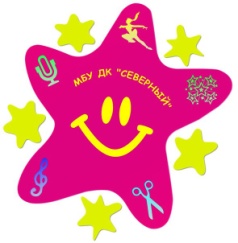 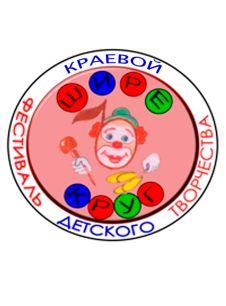 ПОЛОЖЕНИЕо проведении XXVII  краевого фестиваля детского творчества   «ШИРЕ КРУГ»1. Организаторы фестиваля.Управление культуры, спорта, молодежной политики и туризма администрации городского округа «Город Губаха» Муниципальное бюджетное учреждение «Дворец культуры «Северный» администрации городского округа «Город Губаха» 2. Цели и задачи.Развитие эстрадного вокального, хореографического, декоративно – прикладного творчества, а так же жанра художественного слова среди детей и юношества;Выявление талантливых исполнителей и коллективов, развитие их творческого потенциала;Обмен творческим опытом между коллективами и педагогами, налаживание культурных и деловых связей;Воспитание художественного вкуса зрителей;Создание условий для реализации творческого потенциала детей и юношества;Повышение уровня интереса общественности к детско-юношескому творчеству.Основные конкурсные номинации фестиваля Участниками Фестиваля могут быть индивидуальные исполнители (солисты),вокальные ансамбли, занимающиеся вокальным эстрадным творчеством, вокальным народным творчествоми коллективы, занимающиеся хореографическим творчеством, а так же чтецы-любители, актеры любительских театральных коллективов, учреждений культуры, учебных заведений, учреждений дополнительного образования детей и т.п. Пермского края. Возраст участников (на момент проведения фестиваля) – от 7 	до 18 	лет (включительно).Номинации: - Эстрадный вокал (солисты, вокальные ансамбли) - Народный вокал (солисты, вокальные ансамбли) - Художественное слово  (сольное исполнительство) - Хореография  (народный стилизованный танец, детский танец, эстрадный танец, народный танец, современная хореография) (ансамбль) - Декоративно – прикладное творчество (групповая или индивидуальная работа)	Сроки и порядок проведения фестиваля,  условия участия.XXVII краевой фестиваль детского творчества «Шире круг»  далее: Фестиваль) состоится  25 -26 ноября 	2017 года  в МБУ ДК «Северный» (Пермский край, г. Губаха ул. Мира, 28).	25 ноября Начало регистрации – 11:00Номинация «Декоративно – прикладное творчество» - 12:00 (место проведения: ротонда, 2 этаж) Награждение участников и победителей номинации «Декоративно – прикладное творчество» - 13.00.Номинации «Эстрадный вокал», «Народный вокал»  - 13:15 (место проведения: зрительный зал, 2 этаж).Награждение участников и победителей номинаций «Эстрадный вокал», «Народный вокал»  - 16.00. (место проведения: зрительный зал, 2 этаж) Индивидуальные консультации с членами жюри  (по предварительным заявкам, стоимость 200 руб.)  - 16:30  - 18.0026 ноября Начало регистрации – 10:00Номинация «Художественное слово» - 11:00 (место проведения: кабинет театра кукол «Петрушка», 3 этаж)Награждение участников и победителей номинации «Художественное слово»  13.00 (место проведения: зрительный зал, 2 этаж)Номинация «Хореография»  -  13.15 . (место проведения: зрительный зал, 2 	этаж) Награждение участников и победителей номинации «Хореография»  - 16.30 	(место проведения: зрительный зал, 2 этаж)  Индивидуальные консультации с членами жюри (по предварительным заявкам, 	стоимость 200 руб.)  - 17.00. - 18.30Во время проведения  фестиваля,  в антрактах на ротонде для участников и зрителей будут организованы мастер-классы, фотосессия, развлекательные мероприятия.Фонограммы для выступления в конкурсных номинациях принимаются ЗАРАНЕЕ,  в формате MP3,  вместе с Заявкой, по электронному адресу:dvorezmu@mail.ru	! В ДЕНЬ ПРОВЕДЕНИЯ ФЕСТИВАЛЯ ФОНОГРАММЫ НЕ ПРИНИМАЮТСЯ!Заявки установленного образца (Приложения №1, №2, №3, №4, №5) для участия в Фестивале  принимаются  до 19  ноября 2017  года (включительно) по адресу: 618262, Пермский край, г. Губаха, ул. Мира, 28,  МБУ ДК «Северный»по электронному адресу: dvorezmu@mail.ruпо факсу: 8 –(34248) 4 -45 -25Заявки, полученные позже указанного срока, рассматриваться не будут.«Эстрадный вокал»,  «Народный вокал»:- Соло - Вокальный ансамбль Условия участия в номинациях «Эстрадный вокал», «Народный вокал»:Конкурсанты исполняют одно произведение (песню) продолжительностью не более 5 минут.-	1 – я категория 	-	от 7 до 10 лет (включительно);-	2 – я категория	-	от 11 до 14 лет (включительно);-	3 – я категория	-	от 15 до 18 лет (включительно).Конкурсное выступление в номинациях «Эстрадный вокал» «Народный вокал»  оценивается по следующим критериям:исполнительское мастерствоактерское мастерствосценический образ сценическая культурасоответствие репертуара и образа возрасту участника.качество фонограммы (инструментальная фонограмма («-1») соответствие сценического костюма Конкурсное выступление в номинации «Вокальный ансамбль» оценивается по следующим критериям:чистота интонирования и качество музыкального звучанияисполнительское мастерствоактерское мастерствосценический образ сценическая культурасоответствие репертуара и образа возрасту участников.чувство ритма и ансамблякачество фонограммы (инструментальная фонограмма («-1») Для участников номинаций «Эстрадный вокал» и  «Народный вокал» допускается использование в фонограмме бэк-вокала (фрагментарно) без прописывания основной вокальной партии. Пение под плюсовую фонограмму, а также под фонограмму «караоке» не допускается.Хореография: - коллективыУсловия участия в номинации «Хореография»:Для участия в Фестивале приглашаются  коллективы, занимающиеся хореографическим творчеством.  Возраст участников -  от 7 до 18 лет( включительно).На конкурс представляется одно хореографическое произведение от коллектива (студии, кружка) (жанры: народный стилизованный танец, детский танец, эстрадный танец, народный танец, современная хореография) в возрастной номинации. (восточные, арабские, стилизованные восточные, спортивные (аэробика), а так же бальные танцы к конкурсной программе не допускаются)Хронометраж  - не более  5 минут.Отнесение к возрастной категории считается по большинству участников заявленного номера. В заявке необходимо указать количество исполнителей, участвующих в конкурсном выступлении, а так же возрастную категорию. -	1 – я категория 	-	от 7 до 10 лет;-	2 –я категория	-	от 11 до 14 лет;-	3 – я категория	-	от 15 до 18 лет.Конкурсное выступление в номинации «Хореография» оценивается по следующим критериям:Исполнительское мастерство – техника исполнения движений;Композиционное построение танцаСоответствие репертуара возрастным особенностям исполнителей;Сценичность (пластика, костюм, реквизит, культура исполнения); Подбор и соответствие музыкального и хореографического материала;Артистизм, раскрытие художественного хореографического образа.Региональная достоверность (для народного танца)ДраматургияВНИМАНИЕ! Для участников хореографических коллективов, заявляющихся в старшую возрастную категорию, обязательным условием является предоставление читаемой ксерокопии паспорта (на каждого участника коллектива)!В одном конкурсном групповом номере допустимое количество участников, возраста, отличного от возрастной категории – не более 30%!Художественное слово:- сольное исполнительствоУсловия участия в номинации «Художественное слово»:Для участия в Фестивале приглашаются чтецы-любители.Возраст участников – от 7 до 18 лет (включительно).В номинации могут быть представлены любые поэтические и прозаические произведения, фрагменты произведений (отрывки). Индивидуальный исполнитель имеет право на выступление общей продолжительностью не более 5 минут.Возможно музыкальное сопровождение выступления. Фонограмму необходимо предоставить заранее, вместе с заявкой.Могут быть представлены произведения русских, советских, зарубежных классиков и современных авторов.Критерии оценки:Художественный уровень исполнения;Сценичность;Артистизм;Творческий потенциал;Соответствие репертуара возрасту участника;Культура сценической речи.Возрастные категории:-	1 – я категория 	-	от 7 до 10 лет;-	2 –я категория	-	от 11 до 14 лет;-	3 – я категория	-	от 15 до 18 лет.	Декоративно – прикладное творчество: Для участия в фестивале в день проведения (26 ноября) предоставляется  одно изделие, которое может быть выполнено в любой технике и жанре. Творческая фантазия авторов организаторами фестиваля не ограничивается. К конкурсному произведению в обязательном порядке прикладывается: эстетично оформленная информация, включающая в себя: название работы, ФИ автора,  город, название творческой студии/ коллектива, ФИО руководителя, а так же жанр и материалы.Требования к предъявляемым работам:Критерии оценки работ:- творческий подход в выполнении работ;- художественный вкус, оригинальность, знание и сохранение национальных традиций;- умелое сочетание традиций и новаторства в изготовлении работы;- фантазия  в употреблении материалов изготавливаемых изделий, владение выбранной техникой;- эстетический вид и оформление работы;- применение новых технологий и материалов, нетрадиционное применение известных материалов;- выразительность, эмоциональность;- выразительность национального колорита. Возрастные номинации:-	1 – я категория 	-	от 7 до 10 лет (включительно);-	2 – я категория	-	от 11 до 14 лет (включительно);-	3 – я категория	-	от 15 до 18 лет (включительно).5. Определение победителей и награждение.Итоги Фестиваля подводятся решением жюри и предусматривают присуждение  трёх  призовых мест (лауреатов I, II, III степени,  с вручением соответствующих дипломов и памятных сувениров (допускается дублирование мест), в каждой номинации, по каждой возрастной категории. При возникновении ситуации, когда нет достойного претендента на первое место – место не присуждается.Так же жюри может учредить специальные призы в любых категориях и номинациях.В день проведения Фестиваля категорически запрещено менять название конкурсного произведения, а так же, обращаться к организаторам, с просьбой изменить порядок выступления.		6. Организационно – финансовые вопросы.Для участников Фестиваля установлен целевой взнос в размере 500 руб. с индивидуального исполнителя (эстрадный вокал, народный вокал художественное слово, декоративно – прикладное творчество), с коллектива (хореография, вокальный ансамбль) –1000 руб. Расходы по питанию и оплате проезда несет командирующая сторона. В момент проведения фестиваля будет работать буфет. Если есть необходимость в горячем обеде, просьба заранее связаться с организаторами фестиваля и в Заявке указать количество горячих обедов.Цена комплексного обеда  - 200 руб.Для участников фестиваля и руководителя, вход в зрительный зал, кабинет театра «Петрушка» - бесплатный. Для родителей, группы поддержки вход впо входному билету по цене 100 рублей.Билеты приобретаются во время регистрацииЕсли планируется проживание с 25 по 26 ноября, адреса гостиниц г. Губаха:Гостиница «Метафракс»Проспект Октябрьский, д. 7Тел: 8 34248 – 3 -18 -14; 3 -13 -50Два  4 – местных номера, стоимость 600 руб. с человека2- местные, 3 местные номера, стоимость от 1100 руб. с человекаБронирование номеров заранее. Туристический центр «Серебряная мечта» Пермский край, г. Губаха, ул. Жданова, 24
Тел. 8(34248)48808Это современный комплекс, расположенный у подножия горного комплекса Рудянский спой, предназначен для семейного и активного отдыха. К услугам гостей 58 номеров различной ценовой категории, в том числе апартаменты и люкс, которые обладают всем необходимым для комфортного семейного отдыха.Помимо гостиницы в туристическом центре мы предлагаем Вам развлечения на любой вкус: боулинг, бильярд, мини гольф, теннис,
фитнес клуб, баня и ресторан. Кроме того, постояльцам гостиницы предлагается большой выбор экскурсий: Каменный город, заповедник Басеги.  3- местные номера, стоимость 550 руб. с человека  (количество 3- местных номеров: 7)2 – местные номера, стоимость 600 руб. с человека (количество 2 – местных номеров: 7)Бронирование номеров заранее. Стоимость брони: 110 -120 руб. «Спортивный Хостел»п. Углеуральский, ул. Калинина, 5089082753167 – Елена Вячеславовна Шистерова Стоимость: 250 руб. с человекаВсего 20 мест. 7  -8 местные номера.Бронирование до 10 ноября. Для участников фестиваля, которые останутся проживать в гостинице, будет организована вечерняя культурно – развлекательная программа.(дискотека, экскурсия в музей (платно), анимация. ВАЖНО: Отправляя заявку, на участие в Фестивале, Вы даете согласие на обработку и хранение персональных данных, а так же хранение и размещение фото- и видеоматериалов, с участием конкурсантов, в сети Интернет.ВАЖНО: С 1 июня 2013 года на территории Российской Федерации действует 	Федеральный Закон от 23 февраля 2013 г. № 15-ФЗ "Об охране здоровья 	граждан от воздействия окружающего табачного дыма и последствий 	потребления табака", запрещающий курение в общественных местах и на 	расстоянии менее, чем 15 метров от входа в Учреждение.Контактные телефоны:(248) 	4 – 43 – 63	 –	 директор МБУ ДК «Северный»	- Наталья Сергеевна Тачкина;(248) 	4 – 42 – 31	-          художественный руководитель           Олеся Сергеевна Шакирова;менеджер по организации культурно – массового досуга 	Надежда Анатольевна Васюкdvorez-sever.nethouse.ru – официальный сайт МБУ ДК «Северный»https://vk.com/mbu_dk -    официальная группа ВК МБУ ДК «Северный»Приложение№1ЗАЯВКАна участие в  XXVII краевомфестивале детского  творчества«ШИРЕ КРУГ»,(«Эстрадный вокал», «Народный вокал»)СолистыФамилия, имя, отчество участника, возраст: Возрастная категория:Дата рождения _____________________________________________________________________________________Домашний адрес _____________________________________________________________________________________Данные паспорта или свидетельства о рождении участника:________________________________________________________________________________________________________________________________________________________________Ф.И.О. руководителя____________________________________________________________________Данные паспорта руководителя:___________________________________________________________ИНН руководителя:_____________________________________________________________________Данные страхового свидетельства  руководителя_________________________________________________________________________Наименование, адрес и контактные телефоны учреждения, готовящего участника __________________________________________________________________________________________________________________________________________________________________________Название конкурсного произведения (при возможности указать авторов), его продолжительность _____________________________________________________________________________________Количество комплексных обедов________________________________________________________Бронирование мест в гостинице ( название гостиницы, количество мест)______________________Нужна ли индивидуальная консультация  от жюри____________________________________Подпись руководителя учреждения, печатьПриложение №2ЗАЯВКАна участие в  XXVII краевом фестивале детского  творчества«ШИРЕ КРУГ», («Хореография»)Название коллектива, количество участников: _____________________________________________________________________________Возрастная категория____________________________________________________________________________________________Ф. И. О. руководителя _____________________________________________________________________________ Домашний адрес руководителя_________________________________________________________________ Данные паспорта руководителя: __________________________________________________________________________________________________________________________________________________________ИНН руководителя____________________________________________________________Номер страхового свидетельства руководителя_________________________________________________________________ Наименование, адрес и контактные телефоны учреждения, готовящего участников __________________________________________________________________________________________________________________________________________________________Жанр конкурсного произведения ____________________________________________________________________________Название номера (при возможности указать авторов), его продолжительность ____________________________________________________________________________Количество комплексных обедов________________________________________________________Бронирование мест в гостинице (название гостиницы, количество мест)______________________Нужна ли индивидуальная консультация  от жюри________________________________________Подпись руководителя учреждения, печать.Приложение №3ЗАЯВКАна участие в  XXVII краевомфестивале детского  творчества«ШИРЕ КРУГ»,(«Художественное слово»)Ф.И.О участника: _____________________________________________________________________________Ф. И. О. руководителя _____________________________________________________________________________ Домашний адрес руководителя:_________________________________________________________________ Данные паспорта руководителя: __________________________________________________________________________________________________________________________________________________________Наименование, адрес и контактные телефоны учреждения, готовящего участника __________________________________________________________________________________________________________________________________________________________Жанр конкурсного произведения ____________________________________________________________________________Название выбранного произведения, с указанием автора, его продолжительность ____________________________________________________________________________Количество комплексных обедов________________________________________________________Бронирование мест в гостинице (название гостиницы, количество мест)______________________Нужна ли индивидуальная консультация  от жюри________________________________________Подпись руководителя учреждения, печать.Приложение №4ЗАЯВКАна участие в  XXVII краевом фестивале детского  творчества«ШИРЕ КРУГ»,(«Вокальный ансамбль»)Название коллектива, количество участников: _____________________________________________________________________________Возрастная категория____________________________________________________________________________________________Ф. И. О. руководителя _____________________________________________________________________________ Домашний адрес руководителя_________________________________________________________________ Данные паспорта руководителя: __________________________________________________________________________________________________________________________________________________________ИНН руководителя____________________________________________________________Номер страхового свидетельства руководителя_________________________________________________________________ Наименование, адрес и контактные телефоны учреждения, готовящего участников __________________________________________________________________________________________________________________________________________________________Жанр конкурсного произведения ____________________________________________________________________________Название номера (при возможности указать авторов), его продолжительность ____________________________________________________________________________Количество комплексных обедов________________________________________________________Бронирование мест в гостинице (название гостиницы, количество мест)______________________Нужна ли индивидуальная консультация  от жюри________________________________________Подпись руководителя учреждения, печать.Приложение №5ЗАЯВКАна участие в  XXVII краевом фестивале детского  творчества«ШИРЕ КРУГ»,(«Декоративно – прикладное творчество»)ФИ участника, возраст_____________________________________________________________________________Возрастная категория____________________________________________________________________________________________Ф. И. О. руководителя _____________________________________________________________________________ Домашний адрес руководителя_________________________________________________________________ Данные паспорта руководителя: __________________________________________________________________________________________________________________________________________________________ИНН руководителя____________________________________________________________Номер страхового свидетельства руководителя_________________________________________________________________ Наименование, адрес и контактные телефоны учреждения, готовящего участника__________________________________________________________________________________________________________________________________________________Жанр конкурсного произведения ____________________________________________________________________________Название произведения__________________________________________________________________Количество комплексных обедов________________________________________________________Бронирование мест в гостинице (название гостиницы, количество мест)_______________________Нужна ли индивидуальная консультация  от жюри_________________________________________Подпись руководителя учреждения, печать.